天津艺术职业学院2022年新生入学须知亲爱的新同学：祝贺你成为天津艺术职业学院2022级新生，为便于你做好来校的准备工作，顺利办理入学报到手续，现将入学有关事宜通知如下：为方便新生报到，学校组织相关部门在规定时间和地点集中办理新生报到手续。请你按《录取通知书》规定的日期报到，勿提前来校。一、报到时间及地点：时间：2022年9月13日（周二）、9月14日（周三）（9：00——16:00）。地点：所有专业均到河东校区（地址：天津市河东区娄山道27号）办理报到手续。二、学生收费情况：（一）转账汇款学费：艺术类专业每学年每人8000元，普通类专业每学年每人5000元。请用微信扫描下方二维码，按要求填写相关信息，于2022年8月31日前缴纳学费。缴费时“年级及专业”请填写“2022级+专业名称”（以录取通知书中的专业名称为准）。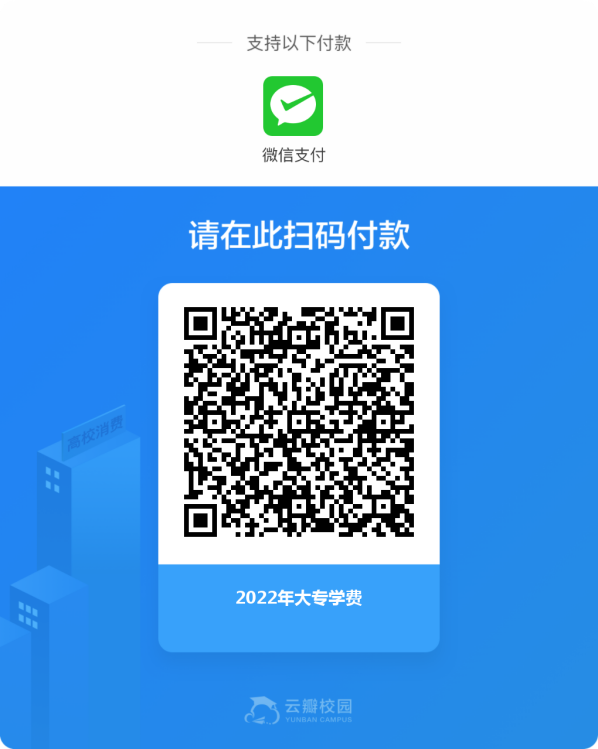 （二）书费、住宿费、保险费、军训费、寝具费（自愿购买）等费用报到时统一缴纳。三、户籍及档案相关事宜：1、户籍迁移。开学报到时，外省（直辖市、自治区）的新生自愿办理户口迁移，如要办理，须于开学当日将户口迁移材料上交学院保卫部。新生户口迁入手续集中、一次性办理。户口迁入地址为天津市河东区娄山道27号。学院保卫部咨询电话：022-58911915。2、办理户口迁移的学生须携带《户口迁移证》、录取通知书原件及复印件1份、身份证原件及复印件1份、近期正面免冠红底1寸照片1张。其中《户口迁移证》由原户口所在地派出所开具，迁移证上的血型、身高等基本信息填写清楚，出生地、籍贯标注精确到省、市、区（县）。    3、学生档案。凡所在省（自治区、直辖市）明确规定自带纸质档案材料的新生，在来校报到时务必直接交到录取专业所在系；凡省级招办统一邮寄到我校招生办公室的纸质档案，会尽快通知新生录取系领取。四、兵役登记工作相关事宜：1、兵役登记指对符合服兵役年龄的公民进行的注册管理，是法律规定的一项兵役工作制度，是人民武装动员建设的基础性工作，是平时征兵准备的重要内容和环节。2、兵役登记的对象为辖区内当年12月31日前年满18周岁的男性适龄公民（含在我市全日制普通高校就读的大学生）。3、兵役登记须登陆“全国征兵网”（http://www.gfbzb.gov.cn）进行兵役登记，下载打印《男性公民兵役登记/应征报名表》，并携带户口簿、身份证、毕（肄）业证（学历证明）等材料，前往兵役登记站进行现场确认。五、新生报到须携带材料：1、《录取通知书》原件；2、《兵役登记证》原件（限男性学生提供）；3、学生本人身份证原件及复印件8份；4、学生本人所在户口本首页复印件8份；5、学生本人户口页复印件8份；6、近期正面免冠红底一寸照片16张；7、自带的学生个人档案及团组织关系（不接收已拆封档案）。六、如有不明事宜，可与学院相关部门联系，联系电话如下：1、招生办公室：022-238553532、学工部：022-589119103、各专业所属系部及联系方式（详见附件1）七、防疫要求报到时请同学按照防疫要求带好口罩，持录取通知书、身份证、天津健康码（请提前申领）、疫苗接种证明（金盾或接种卡）入校，未接种疫苗者请在报到当天配合学院登记后入校。报到时学生进校，家长不进校。我院将根据上级单位疫情防控工作形势，对新生报到流程相应调整，请及时关注。天津艺术职业学院招生办公室  二〇二二年七月 附件1：系部专业学费联系方式曲艺系曲艺表演8000元/学年022-23855361学前艺术教育系艺术教育5000元/学年022-23855365舞蹈系舞蹈表演8000元/学年022-58911918音乐系音乐表演（声乐、器乐）8000元/学年022-58911917音乐系钢琴调律8000元/学年022-58911917文化艺术管理系文物修复与保护5000元/学年022-58911919文化艺术管理系会展策划与管理5000元/学年022-58911919文化艺术管理系旅游管理5000元/学年022-58911919文化艺术管理系播音与主持8000元/学年022-58911919舞美技术系舞台艺术设计与制作（舞台技术）8000元/学年022-58911938舞美技术系人物形象设计8000元/学年022-58911938舞美技术系数字媒体艺术设计8000元/学年022-58911938舞美技术系摄影摄像技术5000元/学年022-58911938